От 28.12.2020г.                           № 82 «Об отмене постановлений  Администрации сельского поселения Ковардинский сельсовет муниципального района Гафурийский район Республики Башкортостан от 10.09.2019г №93  «Об утверждении Административного регламента по  осуществлению муниципального контроля за сохранностью автомобильных дорог общего пользования  местного значения в границах населенных пунктов сельского поселения Ковардинский сельсовет муниципального района Гафурийский район Республики Башкортостан»,    от 06.11.2020 №71 «О внесении изменений в постановление  Администрации сельского поселения Ковардинский сельсовет муниципального района Гафурийский район Республики Башкортостан от 10.09.2019г.  № 93 Об утверждении Административного регламента по  осуществлению муниципального контроля за сохранностью автомобильных дорог общего пользования  местного значения в границах населенных пунктов сельского поселения Ковардинский сельсовет муниципального района Гафурийский район Республики Башкортостан»Согласно  ч.3.ст.13 Федерального закона от 26.12.2008 №29-ФЗ» О защите прав юридических лиц и индивидуальных предпринимателей при осуществлении государственного надзора и муниципального контроля» Администрация сельского поселения Зилим -Карановский сельсовет муниципального района Гафурийский район Республики Башкортостан ПОСТАНОВЛЯЕТ: 1.  Отменить постановления Администрации сельского поселения Ковардинский сельсовет муниципального района Гафурийский район Республики Башкортостан от от 10.09.2019г №93  «Об утверждении Административного регламента по  осуществлению муниципального контроля за сохранностью автомобильных дорог общего пользования  местного значения в границах населенных пунктов сельского поселения Ковардинский сельсовет муниципального района Гафурийский район Республики Башкортостан»,    от 06.11.2020 №71 «О внесении изменений в постановление  Администрации сельского поселения Ковардинский сельсовет муниципального района Гафурийский район Республики Башкортостан от 10.09.2019г.  № 93 Об утверждении Административного регламента по  осуществлению муниципального контроля за сохранностью автомобильных дорог общего пользования  местного значения в границах населенных пунктов сельского поселения Ковардинский сельсовет муниципального района Гафурийский район Республики Башкортостан»2. Опубликовать (обнародовать) настоящие постановления,  разместить на официальном  информационном  интернет сайте Администрации сельского поселения Ковардинский сельсовет муниципального района Гафурийский район Республики Башкортостан.3. Контроль за исполнением постановления оставляю за собой.Глава сельского поселения 	                                                                           Р.Г. Абдрахманов                БАШОРТОСТАН РЕСПУБЛИКАҺЫFАФУРИ РАЙОНЫ МУНИЦИПАЛЬ РАЙОНЫҠАУАРҘЫ АУЫЛ СОВЕТЫАУЫЛ БИЛӘМӘҺЕХАКИМИТЕ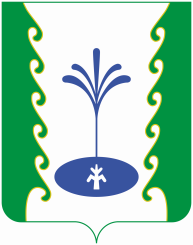 РЕСПУБЛИКА БАШКОРТОСТАНАДМИНИСТРАЦИЯСЕЛЬСКОГО ПОСЕЛЕНИЯ КОВАРДИНСКИЙ СЕЛЬСОВЕТМУНИЦИПАЛЬНОГО РАЙОНАГАФУРИЙСКИЙ РАЙОН453062, Fафури районы, 
Ҡауарҙы ауылы, Зәки Вәлиди урамы, 34
Тел. 2-55-65453062, Гафурийский район,
с. Коварды, ул. Заки-Валиди 34
Тел. 2-55-65АРАРПОСТАНОВЛЕНИЕ